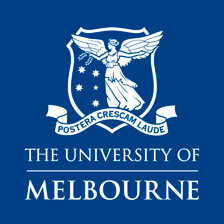 Specialisation & Entry Point Level – French Studies (Entry Point 5)Specialisation & Entry Point Level – French Studies (Entry Point 5)Specialisation & Entry Point Level – French Studies (Entry Point 5)Specialisation & Entry Point Level – French Studies (Entry Point 5)Specialisation & Entry Point Level – French Studies (Entry Point 5)Specialisation & Entry Point Level – French Studies (Entry Point 5)YearStudy PeriodStudy Period1234Semester 1Semester 1BArts: ARTS10002BArts: HIST10014BArts: Breadth (Level 1)BArts & Dip: FREN10006No overload in first semesterSemester 2Semester 2BArts: HPSC10003BArts: PHIL10003BArts: Breadth (Level 1/2)BArts & Dip: FREN10007Summer/WinterSummer/WinterSemester 1Semester 1BArts: Elective (Level 2)BArts: Elective (Level 2)BArts: Breadth (Level 1/2)BArts & Dip: FREN20019Semester 2Semester 2BArts: Elective (Level 2)BArts: Elective (Level 2)BArts: Breadth (Level 2/3)BArts: Elective(Level 1/2/3)Summer/WinterSummer/WinterSemester 1Semester 1BArts: Elective (Level 2)BArts: Elective (Level 3)BArts: Elective (Level 3)BArts: Elective(Level 1/2/3)Semester 2Semester 2BArts: Elective (Level 3)BArts: Elective (Level 3)BArts: Elective (Level 3)D-LANG: French Elective (Level 2)Summer/WinterSummer/WinterSemester 1Semester 1BArts: Elective (Level 3)D-LANG: French Elective (Level 2)D-LANG: French Elective (Level 3)Congratulations, you’ve completed your degree!However, you won’t be able to graduate from your degree, until you’ve completed your Concurrent Diploma.Congratulations, you’ve completed your degree!However, you won’t be able to graduate from your degree, until you’ve completed your Concurrent Diploma.Semester 2Semester 2D-LANG: French Elective (Level 3)D-LANG: French Elective (Level 3)Congratulations, you’ve completed your degree!However, you won’t be able to graduate from your degree, until you’ve completed your Concurrent Diploma.Congratulations, you’ve completed your degree!However, you won’t be able to graduate from your degree, until you’ve completed your Concurrent Diploma.Summer/WinterSummer/WinterB-ARTS subjectsD-LANG subjectsBreadth subjectsCross Credited subjects